		SOLICITUD DE ACCESO, RECTIFICACIÓN, CANCELACIÓN U OPOSICIÓN DE DATOS PERSONALES                                                       NÚMERO DE CONTROL: ___________________Los datos personales recabados serán protegidos, incorporados y tratados, en el sistema de datos personales denominado “SOLICITUDES DE DERECHOS ARCO”, el cual tiene su fundamento en los artículos 9, 16, 34, 40 41, 42, 43, 44, 45, 46, 47, 48 ,49, 50, 51 y 52 de la Ley de Protección de Datos Personales en Posesión de Sujetos Obligados del Estado de Tlaxcala, cuya finalidad es la formación e integración de los expedientes relativos a las solicitudes de derechos ARCO, presentadas ante este sujeto obligado, y podrán ser transmitidos a las diversas áreas administrativas y jurisdiccionales de este sujeto obligado, derivado de la substanciación de las mismas, así como al órgano garante en el estado con relación a los recursos de revisión interpuestos y además de otras transmisiones previstas en la referida Ley.Además, se le informa que en caso de no señalar medio para recibir notificaciones, éstas se realizarán en los estrados de la Unidad de Transparencia y de Protección de Datos Personales, asimismo, se le informa que sus datos no podrán ser difundidos sin su consentimiento expreso, salvo las excepciones previstas en la Ley. La dirección donde podrá ejercer los derechos de acceso, rectificación, cancelación y oposición, así como la revocación del consentimiento es en las instalaciones de este sujeto obligado en las oficinas de la referida Unidad. (Libramiento Apizaco-Huamantla, Km. 1.5, edificio Ciudad Judicial, piso 2, Santa Anita Huiloac, Apizaco, Tlaxcala, C.P. 90407), teléfono: (01241) 412 90 00 Ext. 3115; correo electrónico: transparencia@tsjtlaxcala.gob.mx.          FIRMA DEL SOLICITANTE                                                                                                                                                            FIRMA Y SELLO DE RECIBIDO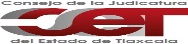 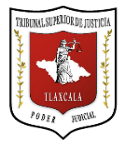 PODER JUDICIAL DEL ESTADO DE TLAXCALAI. SUJETO OBLIGADO AL QUE DIRIGE LA SOLICITUD DE EJERCICIO DEL DERECHO DE ACCESO, RECTIFICACIÓN, CANCELACIÓN U OPOSICIÓN:II. DATOS DEL INTERESADO O REPRESENTANTE LEGAL:II. DATOS DEL TITULAR (PERSONA A LA QUE PERTENECEN O REFIEREN LOS DATOS PERSONALES):NOMBRE (S)                                                    APELLIDO PATERNO                                        APELLIDO MATERNOEN SU CASO, NOMBRE DEL REPRESENTANTE LEGAL (ANEXAR DOCUMENTO QUE LO ACREDITE)III. IDENTIFICACIÓN:                                          ANEXAR COPIA:( ) CREDENCIAL PARA VOTAR                                ( ) PASAPORTE                   (  ) LICENCIA DE MANEJO                                (  ) CARTILLA SERVICIO MILITAR                   (  ) OTRO:_____________________________IV. LUGAR O MEDIO PARA RECIBIR NOTIFICACIONES:(   )   CORREO ELECTRÓNICO:_____________________________________________(   )    OFICINAS DEL PODER JUDICIAL DEL ESTDAO DE TLAXCALA (UNIDAD DE TRANSPARENCIA Y DE PROTECCIÓN DE DATOS PERSONALES) (   )   DOMICILIO:                     CALLE:                                                                                                                 No.:         _      COLONIA: ________________________           CIUDAD:                                                          ESTADO:______________________________                         C.P.:______________        TEL/FAX:         ____________________                                                      V. INDIQUE EL DERECHO QUE DESEA EJERCER: (  )  ACCESO                                           (  )  RECTIFICACIÓN                                         (  )  CANCELACIÓN                               (   )  OPOSICIÓN VI. DESCRIBA CON CLARIDAD SU SOLICITUD Y LOS DATOS PERSONALES RESPECTO DE LOS CUALES REQUIERE EL EJERCICIO DEL DERECHO ARCO:VII. MODALIDAD EN QUE DESEA QUE SE OTORGUE EL TRATAMIENTO A SUS DATOS PERSONALES: (  ) CONSULTA  DIRECTA                           (  ) COPIAS  SIMPLES                         (  ) COPIAS  CERTIFICADASVIII. LA PRESENTE INFORMACIÓN SERÁ UTILIZADA ÚNICAMENTE PARA FINES ESTADÍSTICOS (OPCIONAL)SEXO:  ( F )   (M)                     OCUPACIÓN:______________________________________________________             NIVEL DE ESTUDIOS:_____________________________________________         EDAD:_________               NACIONALIDAD:________________                                       MEDIO POR EL CUAL SE ENTERÓ DE LA POSIBILIDAD PARA EJERCER LOS DERECHOS ARCO( ) PRENSA                ( ) RADIO                 ( ) TELEVISIÓN                 ( ) CARTEL O PÓSTER                 ( ) INTERNET                  ( ) OTRO:____________________